Иванова Ирина Сергеевна 
Занимаемая должность — доцент кафедры биологической и общей химии.
Ученая степень — кандидат педагогических наук (2005) по специальности 13.00.02. «Теория методики обучения и воспитания (химия).
Ученое звание — доцент (2013).
Направление подготовки. С отличием окончила в 2002 году Вологодский государственный педагогический университет с квалификацией «учитель биологии и химии». По окончании ВГПУ поступила на химический факультет РГПУ им. А.И. Герцена в очную аспирантуру по специальности 13.00.02. «Теория методики обучения и воспитания (химия)». В 2005 году защитила кандидатскую диссертацию по теме «Методика адаптивного обучения химии в вечерней школе» под научным руководством Почетного профессора РГПУ им. А.И. Герцена, доктора педагогических наук, профессора М.С. Пак. 
Работает на кафедре биологической и общей химии СЗГМУ им. И. И. Мечникова с 2018 года.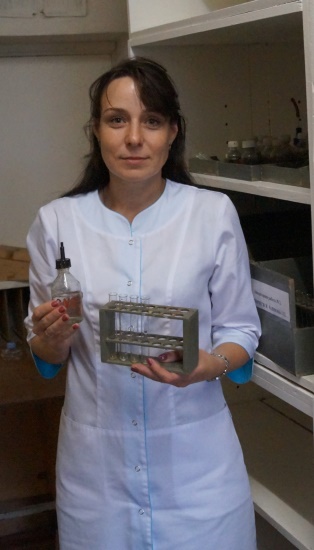 Стаж работы по специальности  — 17 лет. 
Преподаваемые дисциплины – курс химии (общая, бионеорганическая и биоорганическая химия) Профессиональные интересы Ивановой И.С. - методология, теория и практика непрерывного химического и химико-педагогического образования, экологическая токсикология, экологическая химия.Проходила курсы повышения квалификации по программам: 1. Дополнительное профессиональное образование «Санитарно-гигиенические лабораторные исследования» (144 часа) (ФГБОУ ВО «СЗМУ им. И.И. Мечникова, с 14.05.2018-02.06.2018), № 017819 01171322. Дополнительное профессиональное образование «Федеральные государственные образовательные стандарты и их учебно-методическое сопровождение» (144 часа) (ФГБОУ ВО «СЗМУ им. И.И. Мечникова, с 19.11.2018-22.12.2018), № 017819 0128962В 3. «Galvanishe Zellen und Lithium-Ionen Akkus im Chemieunterricht» (Гальванические пары и литиево-ионные аккумуляторы в обучении химии) в Мюнстерском университете (Германия) с 21.06-26.06.2010 г., курс лекций и практических занятий у проф. Барке, проф. Харша. 4. В ФГБОУ ВПО «РГПУ им. А.И. Герцена» по программе «Разработка УМК, обеспечивающих внедрение ФГОС нового поколения. Социокультурная среда вуза для развития общекультурных компетенций: воспитательные аспекты» с 18 октября 2010 по 20 декабря 2010 г. в объеме 72 часа (выдано удостоверение № 500). Была разработана программа для бакалавриата химического образования. 5. В Санкт-Петербургском филиале Образовательного Центра «Иф Инглиш Фест СНГ»  курсы английского языка  Intermediate 7 уровень (2 месяца, 48 часов) и Intermediate 8 уровень  (2 месяца, 48 часов). Начало курсов 1 сентября 2009 года окончание 29 декабря 2009 года. Сертификат №SNA-10985124. E-mail:  Ivanova.I@szgmu.ru
Основные публикации:Гайковая Л.Б., Попов А.С., Иванова И.С. СОВЕРШЕНСТВОВАНИЕ СТРАТЕГИИ И ТАКТИКИ ПРЕПОДАВАНИЯ ДИСЦИПЛИНЫ "ОБЩАЯ ХИМИЯ, БИООРГАНИЧЕСКАЯ ХИМИЯ" В СООТВЕТСТВИИ С ТРЕБОВАНИЯМИ ФГОС3+ ДЛЯ СПЕЦИАЛЬНОСТИ 32.05.01 "МЕДИКО-ПРОФИЛАКТИЧЕСКОЕ ДЕЛО"// В сборнике: Профилактическая медицина-2018 Сборник научных трудов Всероссийской научно-практической конференции с международным участием. Министерство здравоохранения Российской Федерации; ФГБОУ ВО СЗГМУ им. И.И. Мечникова Минздрава России. Санкт-Петербург, 2018. С. 139-143. Кунаева А.П., Иванова И.С. ИЗ ОПЫТА ГУМАНИТАРИЗАЦИИ ОБУЧЕНИЯ ХИМИИ // Химия в школе. 2018. № 10. С. 3-8.	Иванова И.С., Кунаева А.П. УГЛЕРОД В РУКАХ ХУДОЖНИКА // Химия в школе. 2014. № 4. С. 70-75.Иванова И.С., Пак М.С. ДИДАКТИЧЕСКАЯ ПОДГОТОВКА БАКАЛАВРОВ К ПРЕПОДАВАНИЮ ХИМИИ В ОСНОВНОЙ ШКОЛЕ // В сборнике: Актуальные проблемы химического и экологического образования сборник научных трудов. Российский государственный педагогический университет им. А.И. Герцена, учебно-методическое объединение по направлениям педагогического образования. 2013. С. 113-116.	Иванова И.С., Григорьев А.Г. ТЯЖЁЛОЕ ПЛАМЯ // Химия в школе. 2013. № 4. С. 68-70.Иванова И.С., Кунаева А.П. СОЕДИНЕНИЯ МЕТАЛЛОВ В ЖИВОПИСИ // Химия в школе. 2013. № 8. С. 69-73.	Иванова И.С., Громов Ю.В. ДИДАКТИЧЕСКАЯ ИГРА: "УСТНЫЙ ЖУРНАЛ "ХИМИЯ И ФИЛАТЕЛИЯ"// Вестник Балтийской педагогической академии. 2012. № 105. С. 167-173.Пак М.С., Бондаренко Д.К., Иванова И.С. ВОПРОСЫ ВЗРЫВООПАСНОСТИ ПРИ ИЗУЧЕНИИ ХИМИИ //В сборнике: Актуальные проблемы химического и экологического образования материалы 58-й Всероссийской научно-практической конференции химиков с международным участием. Министерство образования и науки РФ, Российский государственный педагогический университет им. А. И. Герцена (РГПУ им. А. И. Герцена), Учебно-методическое объединение по направлениям педагогического образования; научный редактор В. П. Соломин. 2011. С. 196-198.	Злотников Э.Г., Иванова И.С. ПОДГОТОВКА МАГИСТРОВ К РАБОТЕ В УЧРЕЖДЕНИЯХ ВНЕШКОЛЬНОГО ОБРАЗОВАНИЯ //В сборнике: Актуальные проблемы химического и естественнонаучного образования материалы 57 Всероссийской научно-практической конференции химиков с международным участием. Министерство образования и науки РФ, Учебно-методическое объединение по направлениям педагогического образования, Направление "Естественнонаучное образование", Учебно-методическая комиссия по профилю подготовки "Химия"; научный редактор В.П. Соломин. 2010. С. 215-217.Иванова И.С., Бондаренко Д.К., Пак М.С. НЕОБХОДИМОСТЬ ПРИНЦИПА АДАПТИВНОСТИ В ОБУЧЕНИИ ХИМИИ В СРЕДНИХ ВОЕННО-УЧЕБНЫХ ЗАВЕДЕНИЯХ // В сборнике: Актуальные проблемы химического и естественнонаучного образования материалы 57 Всероссийской научно-практической конференции химиков с международным участием. Министерство образования и науки РФ, Учебно-методическое объединение по направлениям педагогического образования, Направление "Естественнонаучное образование", Учебно-методическая комиссия по профилю подготовки "Химия"; научный редактор В.П. Соломин. 2010. С. 75-76.	Иванова И.С., Пак М.С. АДАПТИВНОЕ ОБУЧЕНИЕ ХИМИИ В СОВРЕМЕННОЙ ШКОЛЕ /научно-практическое пособие / Российский государственный педагогический университет им. А.И. Герцена. Санкт-Петербург, 2008.Пак М.С., Иванова И.С. НЕПРЕРЫВНОЕ ХИМИЧЕСКОЕ ОБРАЗОВАНИЕ: МЕТОДОЛОГИЧЕСКИЕ ОРИЕНТИРЫ//Известия Российского государственного педагогического университета им. А. И. Герцена. 2007. Т. 8. № 30. С. 128-136.	
